Primary 3 Learning PlanTerm:- 2A		Date: January/ February 2018TOPIC - TransportReadingWritingTalking & ListeningLiteracy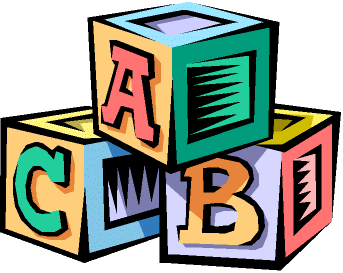 Understand story types by examining events, settings, characters and language.Investigate and use words associated with time, e.g. soon, before, as, when.Know and understand the concept of alphabetical order.Understand that dictionaries and glossaries give definitions and explanations; discuss what definitions are, explore some simple definitions in dictionaries.Know how to locate words and information using initial letter or letters in a range of alphabetically ordered texts, e.g. dictionaries, glossaries, thesauruses, indexes, directories.know the term ‘explanation’ and have experience of flow charts and cyclical diagrams that explain a process, e.g. life-cycle of a frogknow to expect patterns of rhythm, rhyme and other features of sound in  poemsknow the terms ‘poet’, ‘poem’, ‘verse’, ‘rhyme’ and ‘rhythm’ and use when discussing favourite poets and  poems.Know how to use a range of reading strategies to work out, predict and check the meanings of unfamiliar words and make sense of what they read.Hear, read and spell initial, final and medial letter sounds in words.Read familiar words.Know and understand that a sound can be represented by more than one letter and in various ways.Use word endings, e.g. ‘s’ (plural), ‘ed’ (past tense), ‘ing’ (present tense) to support reading and writing. Spell new words using phonics and a range of self-checking strategies.Write legibly showing control of letter formation and sizing.Begin the first handwriting join.Use upper and lower case letters appropriately.Use correct spacing between words.Use keyboard skills to write short textsWrite correct spelling for familiar words Re-read own writing for sense and punctuation.Recognise that sounds are represented by letters; understand one letter to one sound correspondence.Identify,  segment and blend syllables in words orally, in reading and in writingIdentify mis-spelt words in own writing.Write simple stories and poems.use story settings from reading, e.g. re-describe, use in own writinguse commas to separate items in a listMake class dictionaries and glossaries of special interest words, giving explanations and definitions.Produce simple flow charts or diagrams that explain a process.investigate and recognise a range of other ways of presenting texts, e.g. speech bubbles, enlarged, bold or italicised print, captions, Have a sense of audience through reading aloud own stories and poems.Speak clearly and audibly with confidence to a range of audiences.Understand the concept of story types by examining events, settings, characters and language usedKnow when the reading aloud of a poem makes sense and is effective.Discuss familiar story themes and link them  to their own experiences, e.g. illness, getting lost, going awayRead text aloud with intonation and expression appropriate to the grammar and punctuation.Use tense consistentlyKnow how to recite and discuss poems, taking account of punctuation, word combinations, sound patterns such as rhymes, rhythms and alliterative patterns.Use past tense consistently for narration.NumberNumberMeasuresShape & SpaceHandling DataNumeracyCount forwards and backwards in ones within 100, from different starting numbers.Recognise, read and write numbers within 100, including before, after and in between.Count in multiples of 2, 5 and 10Find what must be added to a number to make 10.Know doubles and near doubles to 10 + 10.Add and subtract 10 to any number using the 50 grid.Mentally subtract a single digit from 10. Add and subtract within 10, then 20.Find different ways of paying exact amounts within 50pCalculate change required with amounts up to 50p.Choose and use suitable non-standard units to estimate and then measure length, weight, capacity and surface area. Weigh objects and compare weights using uniform and non-standard unitsBegin to weigh using scales and record weights.Know the correct sequence of the days of the week and months of the year.Sequence events correctly including seasons of the year.Read and understand times to the hour and half past the hour.Be able to say what day it is to-day, yesterday, tomorrow.Calculate change required when buying items, paying with amounts up to 50p.Choose and use suitable non-standard units to estimate and then measure length, weight, capacity and surface area. Weigh objects and compare weights using uniform and non-standard unitsBegin to weigh using scales and record weights.Know the correct sequence of the days of the week and months of the year.Sequence events correctly including seasons of the year.Read and understand times to the hour and half past the hour.Be able to say what day it is to-day, yesterday, tomorrow.Calculate change required when buying items, paying with amounts up to 50p.Describe the properties of known 2D shapes using appropriate mathematical languageFollow and give instructions for movement, involving distances and turning movements (right angle turns only). Understand and use terms “forwards” “backwards” followed by a specific distance to describe movement e.g. 2 spaces forwards.Use given two criteria Carroll Diagrams to sort for negation, explaining completed diagram (e.g stating how many coins were not sliver and not round).Organise the recording of data in tables, and display information using pictographs and block graphs (vertical and horizontal), including labels and titles.NumeracyProcessesSelect with help from the teacher, materials and equipment to use in a task by understanding their special characteristics. Choose and use appropriate number operations and mental strategies to solve problems in a wide variety of contexts. Talk about the information that needs to be gathered. Select, with help, appropriate forms of mathematical representation. Understand and use an increasing range of mathematical language and symbols. Begin to respond to open-ended questions. Discuss possible approaches to solving a problem. Suggest ways of recording information. Use personal methods to record findings/present information. Begin to explain their thinking.ProcessesSelect with help from the teacher, materials and equipment to use in a task by understanding their special characteristics. Choose and use appropriate number operations and mental strategies to solve problems in a wide variety of contexts. Talk about the information that needs to be gathered. Select, with help, appropriate forms of mathematical representation. Understand and use an increasing range of mathematical language and symbols. Begin to respond to open-ended questions. Discuss possible approaches to solving a problem. Suggest ways of recording information. Use personal methods to record findings/present information. Begin to explain their thinking.ProcessesSelect with help from the teacher, materials and equipment to use in a task by understanding their special characteristics. Choose and use appropriate number operations and mental strategies to solve problems in a wide variety of contexts. Talk about the information that needs to be gathered. Select, with help, appropriate forms of mathematical representation. Understand and use an increasing range of mathematical language and symbols. Begin to respond to open-ended questions. Discuss possible approaches to solving a problem. Suggest ways of recording information. Use personal methods to record findings/present information. Begin to explain their thinking.ProcessesSelect with help from the teacher, materials and equipment to use in a task by understanding their special characteristics. Choose and use appropriate number operations and mental strategies to solve problems in a wide variety of contexts. Talk about the information that needs to be gathered. Select, with help, appropriate forms of mathematical representation. Understand and use an increasing range of mathematical language and symbols. Begin to respond to open-ended questions. Discuss possible approaches to solving a problem. Suggest ways of recording information. Use personal methods to record findings/present information. Begin to explain their thinking.ProcessesSelect with help from the teacher, materials and equipment to use in a task by understanding their special characteristics. Choose and use appropriate number operations and mental strategies to solve problems in a wide variety of contexts. Talk about the information that needs to be gathered. Select, with help, appropriate forms of mathematical representation. Understand and use an increasing range of mathematical language and symbols. Begin to respond to open-ended questions. Discuss possible approaches to solving a problem. Suggest ways of recording information. Use personal methods to record findings/present information. Begin to explain their thinking.